                  Zakład Usług Komunalnych w Ostrowie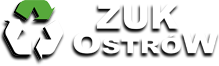 Zakład Usług Komunalnych w Ostrowie WNIOSEK O WYDANIE WARUNKÓW PRZYŁĄCZENIA DO SIECI WODOCIĄGOWEJ / KANALIZACYJNEJ  DANE WNIOSKODAWCY: …………………………….………………………………………………………………………………………………..……………….……………………..…….… imię i nazwisko albo nazwa    …………………………….………………………………………………………………………………………………..……………….……………………..…….… adres zamieszkania albo adres siedziby Numer PESEL 1) ....................................................................  Numer NIP 2) …………………..…….…………………………………...Numer KRS lub numer innego rejestru 3)  ....................................................................................................................Telefon do kontaktu 4)…….……………………….…………….…….… Adres e-mail 4)………………………………………………..……….……DANE PEŁNOMOCNIKA (wypełnić, jeżeli wniosek składany jest przez pełnomocnika): …………………………….………………………………………………………………………………………………..……………….……………………..…….… imię i nazwisko albo nazwa    …………………………….………………………………………………………………………………………………..……………….……………………..…….… adres zamieszkania albo adres siedziby Numer PESEL 1) ....................................................................  Numer NIP 2) …………………..…….…………………………………...Numer KRS lub numer innego rejestru 3)  ....................................................................................................................Telefon do kontaktu 4)…….……………………….…………….…….… Adres e-mail 4)………………………………………………..……….……WNIOSEK DOTYCZY (zaznaczyć właściwy kwadrat):    przyłączenia do sieci wodociągowej                   przyłączenia do sieci kanalizacyjnej DANE NIERUCHOMOŚCI:  Miejscowość    …………………………………………………….................... Ulica ……………………………………………………………….…… Nr budynku    ..……..……………………  Obręb    ………………………..……………………… Nr działki ………………………………………. _____________________________________________________________________________________Dotyczy osób fizycznych nieprowadzących działalności gospodarczejDotyczy przedsiębiorców. Dotyczy wnioskodawców wpisanych do KRS lub innego rejestru. Podanie numeru telefonu i adresu e-mail nie jest obowiązkowe. PRZEZNACZENIE I SPOSÓB WYKORZYSTYWANIA NIERUCHOMOŚCI LUB OBIEKTU:  budynek mieszkalny jednorodzinny       zabudowa zagrodowa         inna zabudowa (podać jaka) ………………..……………….……………………………………………………………………………………..DOBOWE ZAPOTRZEBOWANIE NA WODĘ:  Cele bytowe - ……………………….……... m3/d                                       Cele technologiczne -  …………..…………….…….. m3/dCele przeciwpożarowe - ………………………………... m3/d                    Inne cele -  …………………………...….. m3/d PRZEPŁYW WODY ŚREDNIODOBOWY   -     ……………..………………..………... m3/d  PRZEPŁYW WODY MAKSYMALNY GODZINOWY   -   ……………..………….…….……….. m3/d                                                    DOBOWY PRZEPŁYW ODPROWADZANYCH ŚCIEKÓW   -   …………………………….……..….. [m3/d]                           RODZAJ ŚCIEKÓW (zaznaczyć właściwy kwadrat):          ścieki bytowe              ścieki przemysłowe            Wielkość ładunku zanieczyszczeń: ………………………………..……………………………………………….……………………….…   PLANOWANY TERMIN:   poboru wody od ………………………..……………………     zrzutu ścieków od …………………………………………..    NIERUCHOMOŚĆ POSIADA WŁASNE UJĘCIE WODY (zaznaczyć właściwy kwadrat):           TAK                NIE     ZAŁĄCZNIKI (zaznaczyć właściwy kwadrat):     plan zabudowy lub szkic sytuacyjny, określający usytuowanie przyłącza w stosunku do   istniejącej sieci oraz innych obiektów i sieci uzbrojenia terenu            odpis z właściwego rejestru (w przypadku przedsiębiorców)              pełnomocnictwo (jeżeli wniosek składany jest przez pełnomocnika)         	…………….………………………………………. 	                         ….……………………….………………………………….…(miejscowość, data )			                               (podpis wnioskodawcy) Klauzula informacyjna do przetwarzania danych osobowych:  Administratorem danych osobowych wnioskodawcy jest Zakład Usług Komunalnych w Ostrowie będący jednostką budżetową Gminy Ostrów, zwany dalej ZUK Ostrów, adres: 39-103 Ostrów 225. Inspektorem ochrony danych jest Jakub Curzytek. Można z nim skontaktować się w każdej sprawie dotyczącej przetwarzania danych osobowych wnioskodawcy. E-mail do kontaktu: kancelaria@adwokatcurzytek.plPrzetwarzanie danych osobowych jest niezbędne do realizacji usług świadczonych przez ZUK Ostrów 
tj. zobowiązań wynikających z umów na dostawę wody i odbiór ścieków oraz innych usług realizowanych przez ZUK Ostrów  na rzecz klientów.Dane osobowe będą przechowywane przez okres niezbędny dla realizacji usług związanych z dostawą wody pitnej i odbiorem ścieków oraz komunikacji pomiędzy wnioskodawcą a administratorem danych.Wnioskodawcy przysługuje prawo dostępu do treści danych, do sprostowania danych, do usunięcia danych, do ograniczenia przetwarzania danych, a także prawo do wniesienia sprzeciwu wobec przetwarzania danych, prawo do przenoszenia danych, prawo do zażądania zaprzestania przetwarzania danych. Zgoda na przetwarzanie danych osobowych ma charakter dobrowolny, jednak konsekwencją niewyrażenia zgody lub zażądania usunięcia danych osobowych lub zażądania zaprzestana przetwarzania danych osobowych, będzie brak możliwości rozpatrzenia niniejszego wniosku i realizacji usług świadczonych przez ZUK Ostrów.    W przypadkach uznania, iż przetwarzanie danych osobowych narusza przepisy prawa, wnioskodawcy przysługuje prawo wniesienia skargi do organu nadzorczego. W razie koniczności dane mogą być udostępniane podmiotom współpracującym z administratorem przy realizacji celu, dla którego zostały udostępnione oraz uprawnionym organom.Dane osobowe nie będą podlegały profilowaniu. Podane dane osobowe mogą być przetwarzane w sposób zautomatyzowany. Jednak decyzje dotyczące indywidualnej osoby, związane z tym przetwarzaniem, nie będą zautomatyzowane.Dane osobowe nie będą przekazywane do państwa trzeciego lub organizacji międzynarodowej.Przetwarzanie danych osobowych będzie odbywać się zgodnie z przepisami rozporządzenia Parlamentu Europejskiego i Rady (UE) nr 2016/679 w sprawie ochrony osób fizycznych w związku z przetwarzaniem danych osobowych i w sprawie swobodnego przepływu takich danych oraz uchylenia dyrektywy 95/46//WE oraz ustawy z dnia 10 maja 2018 r. o ochronie danych osobowych. Zgoda na przetwarzanie danych osobowych: Wyrażam zgodę na przetwarzanie moich danych osobowych zawartych w niniejszym wniosku w celu podjęcia działań niezbędnych do przyłączenia mojej nieruchomości do sieci, zgodnie z Rozporządzeniem Parlamentu Europejskiego 
i Rady (UE) 2016/679 z dnia 27 kwietnia 2016 roku oraz ustawą z dnia 10 maja 2018 roku o ochronie danych osobowych (Dz.U.2018 poz. 1000) oraz zgodnie klauzulą informacyjną zawartą w niniejszym wniosku.     	…………….………………………………………. 	                         ….……………………….………………………………….…(miejscowość, data )			                               (podpis wnioskodawcy) 